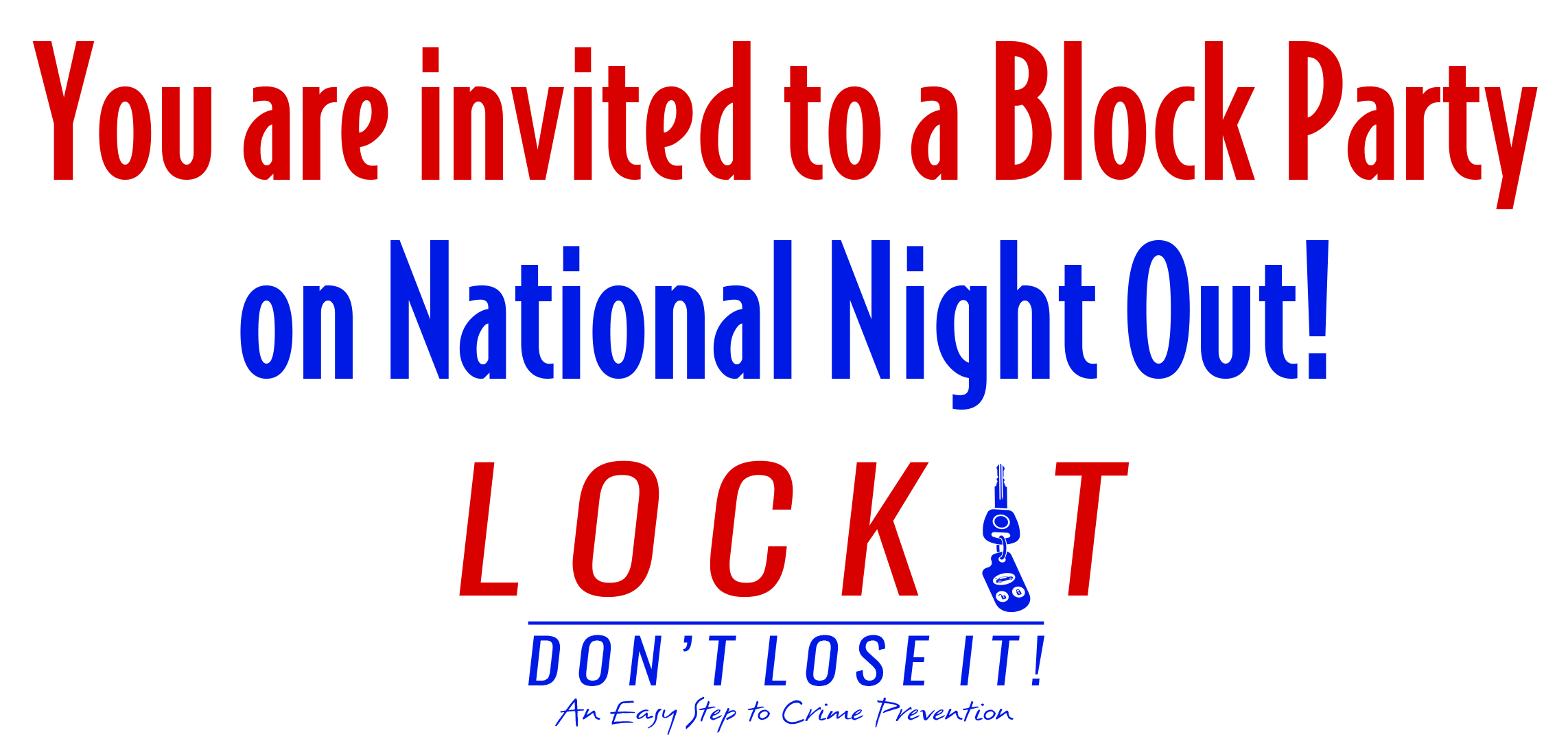 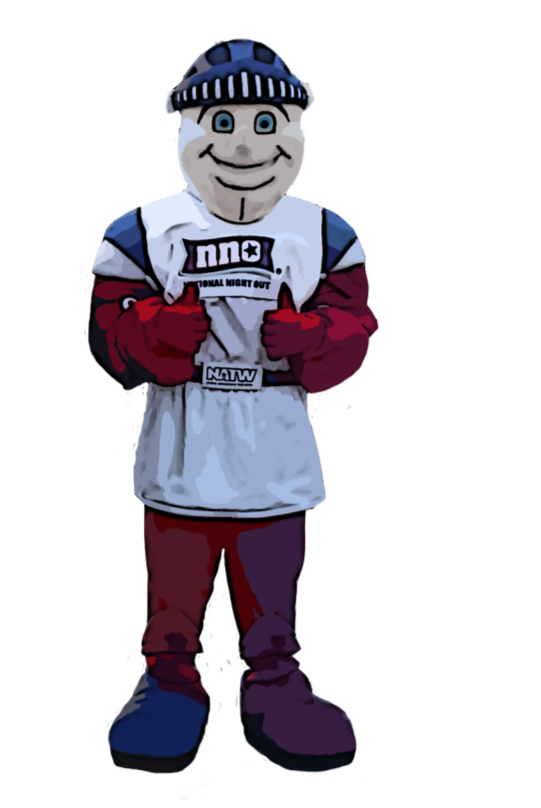 Date: Tuesday, August 6, 2019Time: 6 pm – 9 pmPlace:Theme/Event:To RSVP, or Help out, please call:Name here at 777-7777, orName here at 777-7777.